Паспорт инвестиционной площадкидля многоэтажной застройки (проектирование и строительство многоэтажного дома)  Положение и окружение инвестиционной площадки 2.  Правовой статус инвестиционной площадки3. Характеристика территории инвестиционной площадки 4. Характеристика инженерной инфраструктуры инвестиционной площадки5. Основные параметры расположенных на площадке зданий и сооружений: 6. Характеристика доступной ресурсно-сырьевой базы 7. Трудовые ресурсы8. Сведения о владельце (собственнике) площадки:Приложение к паспорту: фото / видео материалы по площадке.изображение из публичной кадастровой карты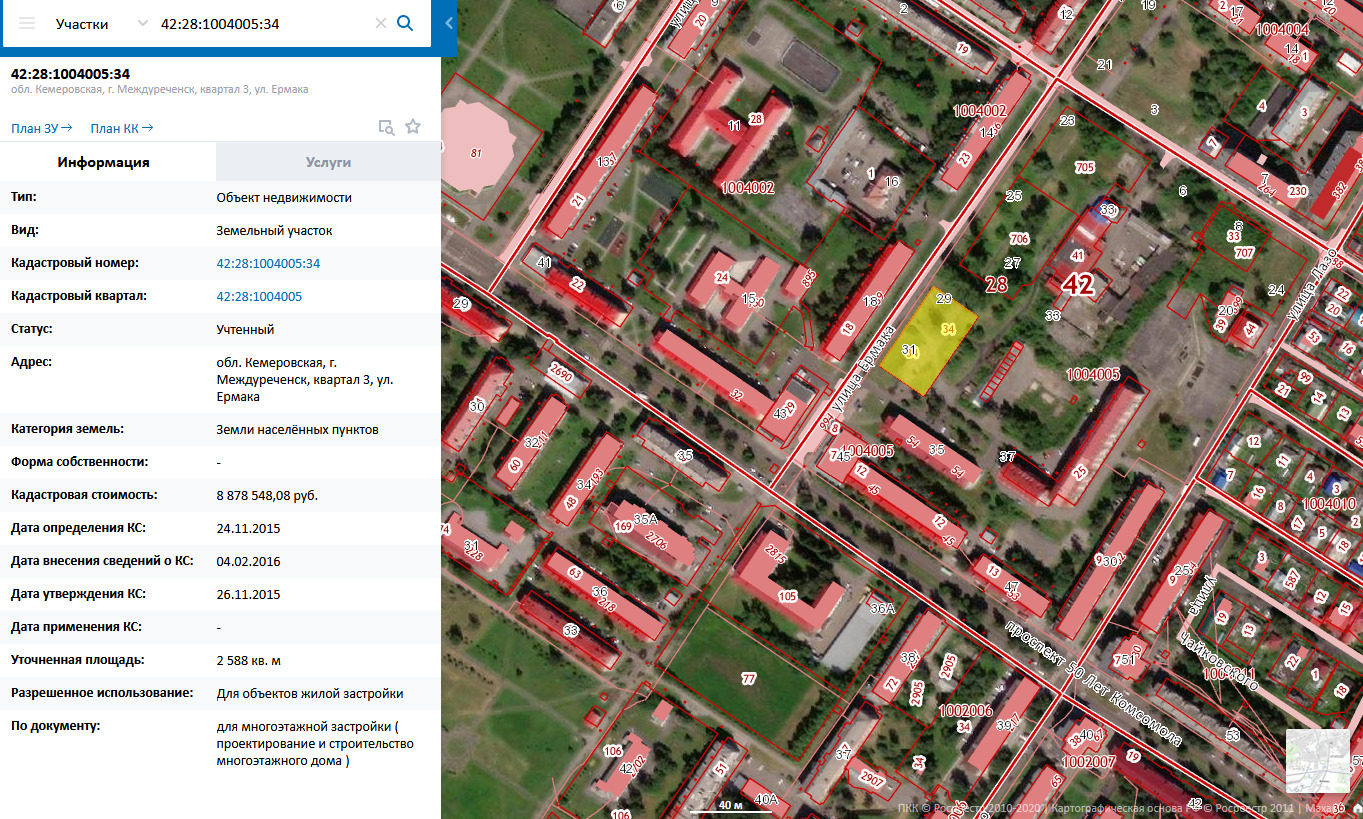 Фотография земельного участка 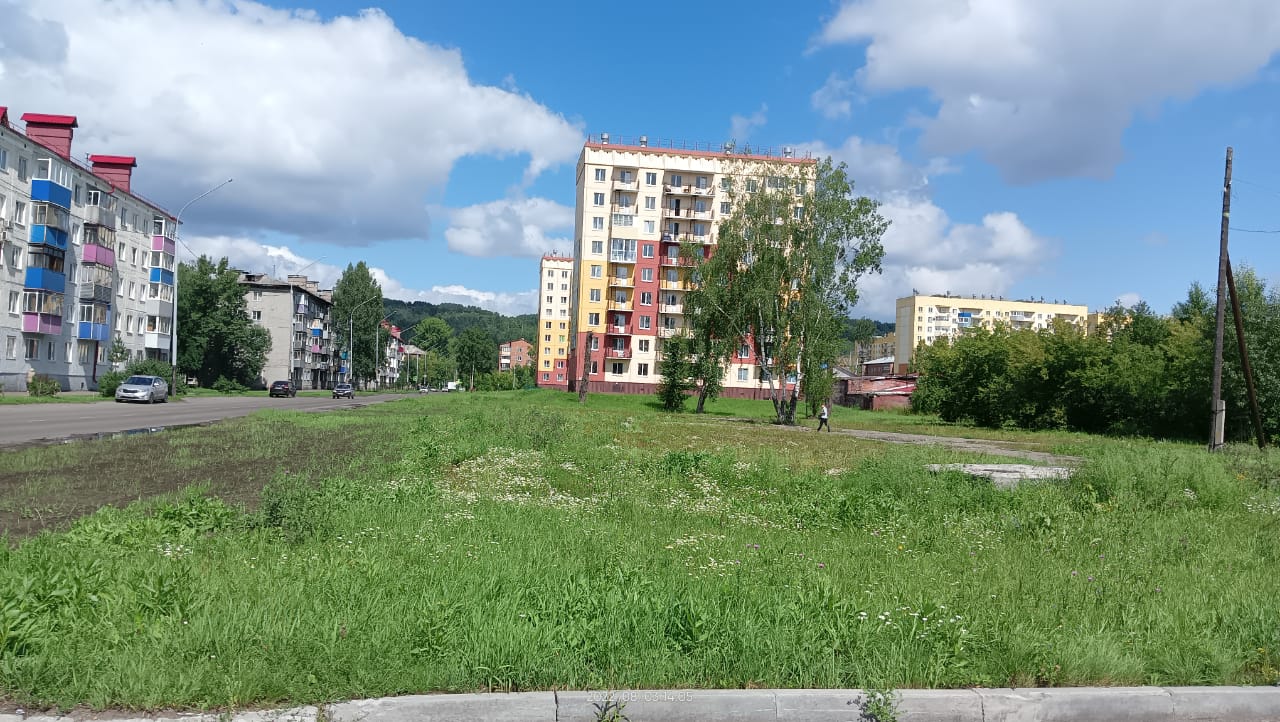 Достоверность подтверждаю:Председатель Комитета по управлению имуществом                                                                             С.Э. ШлендерНачальник управления архитектуры и градостроительства-главный архитектор                                                                    Н.Г. ЖуравлеваЗаместитель главы  Междуреченскогогородского округа по городскому хозяйству                                                           М.Н. ШелковниковИнвестиционный уполномоченныйЗаместитель главы Междуреченскогогородского округа по экономике и инвестиционной политике                                                                                                  Т.В. ЛегаловаНазвание площадкиИнвестиционная площадка для многоэтажной застройки (проектирование и строительство многоэтажного дома)                                                     (указывается возможное использование Тип площадки/ функциональное назначениежилищная (для многоэтажной застройки)Место расположения (адрес)обл. Кемеровская, г. Междуреченск, квартал 3, ул. ЕрмакаУдаленность от объектов (в км):Удаленность от объектов (в км):- г. Кемерово300 км- центра муниципального образования 0,5 км- автомагистрали (Новокузнецк-Междуреченск)Расстояние по прямой 5,5 кмРасстояние по дорогам общего пользования 6 кмналичие автомобильных подъездных путейна расстоянии 0,06 км от границы площадкиВид покрытия автодорогиасфальтовое покрытиеНаличие железнодорожной погрузочно – разгрузочной площадки (станции Междуреченск)на расстоянии 5,2 км от границы площадкиУдаленность от аэропорта (Новокузнецк-Спиченково)105 км Удаленность от полигонов размещения отходов______ км. № полигона в ГРОРО____________Рельеф поверхности (ровная, наклонная, террасная, уступами)ровнаяВид собственностисобственность на земельный участок не разграниченаКатегория земельземли населенных пунктовМежевание земельного участкапроведеноКадастровый номер 42:28:1004005:34Площадь, в га0,26Возможность расширенияесть (до ___ га)нетСтоимость ориентировочная, тыс. руб.Приобретения________Аренды в месяц 1131,86Возможные меры поддержкиТОСЭР       ОЭЗФРМ           Другие____________Вид инфраструктурыЕдиница измеренияМощностьМощностьРасстояние от границы площадки до точки подключения/присоединения, кмСтоимость подключения к ресурсуСтоимость ресурсаПоставщик ресурсаВид инфраструктурыЕдиница измеренияСуществующаяДоступная к подведению Газ м3/час ------ТеплоснабжениеГкал/час 14,8-0,01-4,652ООО»УТС»ЭлектроэнергиякВт3721240,165-7,99АО «Электросеть»Водоснабжением3/час17737690,002-17,25МУП «Междуреченский водоканалВодоотведением3/час1447,14190,005-33,68МУП «Междуреченский водоканалНаименование здания/сооруженияПлощадь, м2ЭтажностьСтепень завершенности в %Год постройки, оценка текущего состоянияВысота этажа, мСтроительный материал конструкцииСостояние, степень износа, %Возможность расширенияИспользование в настоящее времяВид ресурсовВеличина разведанных/ подтвержденных запасовСтатус месторожденияРасстояние от границы площадки до месторождения, кмЧисленность населения, проживающего в ближайшем населенном пункте, человек97 323в том числе трудоспособного населения, человек54 059Владелец (собственник)Владелец (собственник)Владелец (собственник)Наименование предприятия/ Ф.И.О.Юридический адрес:Контактное лицо:Контактное лицо:Контактное лицо:Ф.И.О., должностьЛегалова Татьяна Валентиновна Заместитель главы Междуреченского городского округа по экономике и инвестиционной политикеЛегалова Татьяна Валентиновна Заместитель главы Междуреченского городского округа по экономике и инвестиционной политикеТелефон38475 2-83-43 38475 2-83-43 e-mailpriem311@mrech.rupriem311@mrech.ruФорма владения (использования) землей (и) и зданиями(ий) (собственность, аренда, др.)Форма владения (использования) землей (и) и зданиями(ий) (собственность, аренда, др.)